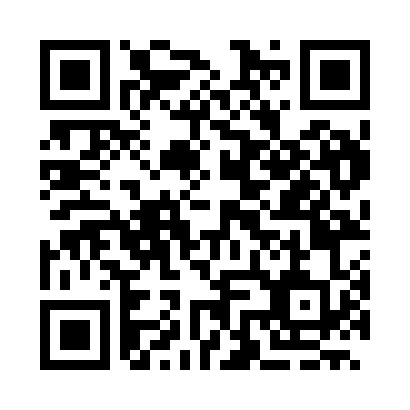 Prayer times for Ilakov Rut, BulgariaWed 1 May 2024 - Fri 31 May 2024High Latitude Method: Angle Based RulePrayer Calculation Method: Muslim World LeagueAsar Calculation Method: HanafiPrayer times provided by https://www.salahtimes.comDateDayFajrSunriseDhuhrAsrMaghribIsha1Wed4:196:101:136:118:1710:012Thu4:176:091:136:128:1810:033Fri4:156:071:136:138:2010:054Sat4:136:061:136:138:2110:065Sun4:116:051:136:148:2210:086Mon4:096:031:136:158:2310:107Tue4:076:021:136:158:2410:118Wed4:066:011:136:168:2510:139Thu4:046:001:136:178:2610:1510Fri4:025:591:136:178:2710:1611Sat4:005:571:136:188:2810:1812Sun3:585:561:136:188:3010:2013Mon3:565:551:136:198:3110:2114Tue3:555:541:136:208:3210:2315Wed3:535:531:136:208:3310:2516Thu3:515:521:136:218:3410:2617Fri3:505:511:136:218:3510:2818Sat3:485:501:136:228:3610:3019Sun3:465:491:136:238:3710:3120Mon3:455:481:136:238:3810:3321Tue3:435:471:136:248:3910:3522Wed3:425:471:136:248:4010:3623Thu3:405:461:136:258:4110:3824Fri3:395:451:136:268:4210:3925Sat3:375:441:136:268:4310:4126Sun3:365:441:136:278:4410:4227Mon3:355:431:136:278:4410:4428Tue3:335:421:146:288:4510:4529Wed3:325:421:146:288:4610:4630Thu3:315:411:146:298:4710:4831Fri3:305:411:146:298:4810:49